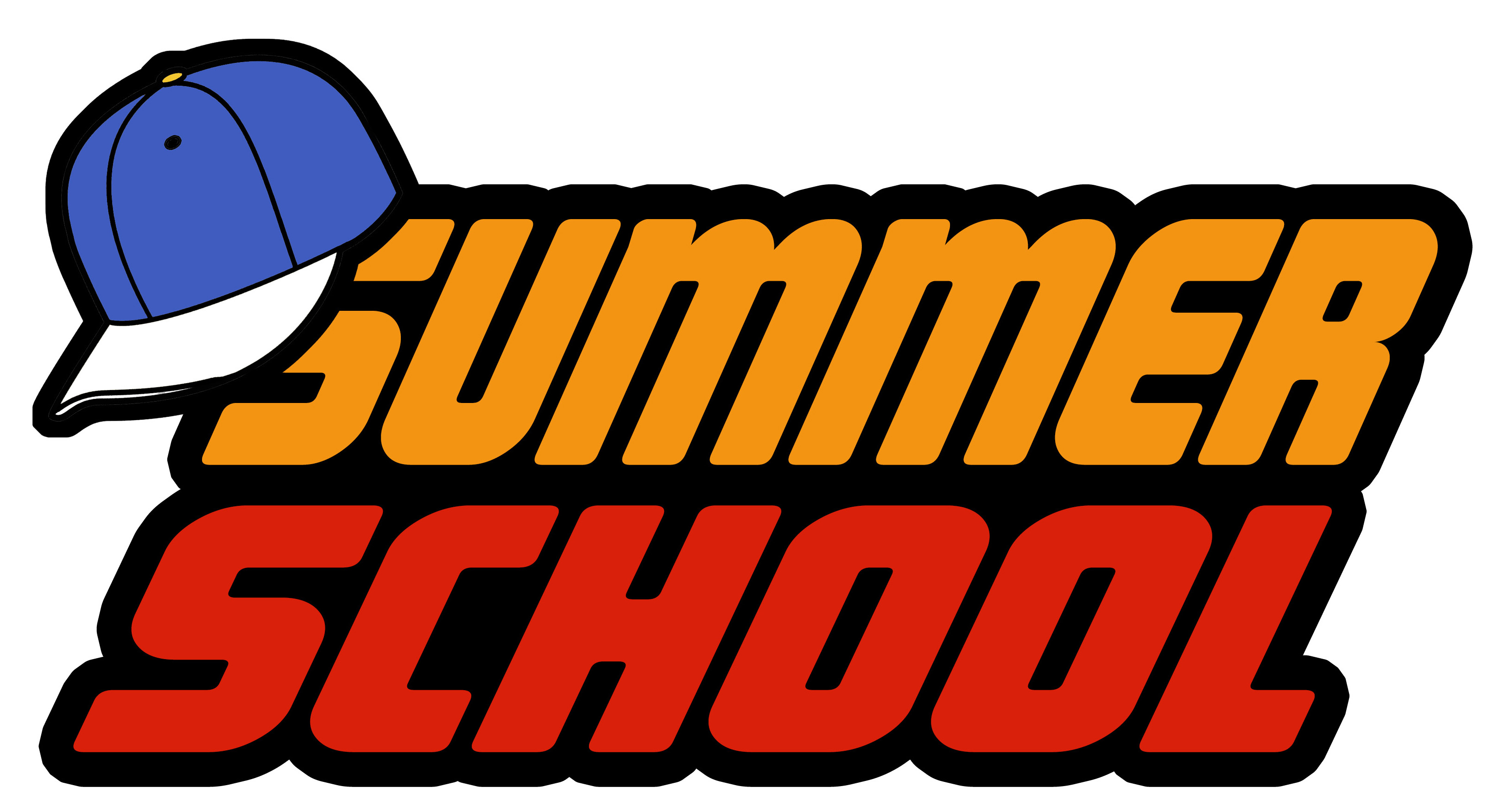 Aanmeldingsformulier Summerschool 2021Groep 7  (maandag 12 juli tot en met vrijdag 23 juli 2021)Voornaam:	NomberAchternaam:Fam:Adres:Adres:Tel:Telefon:School:Skol:Geboortedatum:Fecha di naciomentuBijzonderheden:PartikularitatHandtekening ouder:Firma  mayor: